CONSEQUENCES OF META-LINGUISTICSPARTICIPATION ON THE OPERATIONALIZATION OFDYNAMIC MANAGEMENT DOXASTIC LOGIC Ioan I. GÂF-DEAC1, Cristina Monica VALECA2, Ioan GÂF-DEAC1,3, Elena GURGU1,Mihaela PÎRVULESCU3, Ioana Andreea MARINESCU1, Ion Iulian HURLOIU11 Spiru Haret University, Ion Ghica, no. 13, Bucharest, 030045, Romania,Tel: +40214551000, Fax: +402131439002 University of Pitesti, Targul din Vale, no. 1, Pitesti, 110040, Romania,Tel: : +40348453102 Fax: +403484531233 Bioterra University, Garlei, no. 81, Bucharest, 013722, Romania,Tel: +40214906129, Fax: +40212693438E-mail: editurafmp@gmail.com, monica.valeca@nuclear.ro, ro_affairs@yahoo.com, elenagurgu@yahoo.com, m_pirvulescu@yahoo.com,andreea_marinescu1975@yahoo.com, iulian.hurloiu@gmail.com AbstractThe paper starts from the thesis that proves non-invasive behavioral explaining differences, but the existence of operational priorities of the company / entity / enterprise lead to invasiveness. There are no known ways / methods / programming doxastic methods as long as management intervention can be treated as a hub that dominates hypertext / productive economic common rules the world. The phenomenon of identity management is far from meeting the full harmonization attitudinal decision-making process. Doxastic management is a new epistemological covered by copyright scientifically in 2013. The paper described aspects of doxastic procedural behavior, situations tangible managerial decision in doxastic field. They are played and the comparison between deterministic doxastic systems analysis and managerial phenomena is considered to operationalize participation of doxastic meta-linguistic logic of dynamic management. Doxastic management simplicity and demarcation or limitation of positive action by doxastic management round alignments research.Key words: doxastic management, doxastic procedural behavior, decision-making, doxastic situations, meta-linguistic, doxastic management by logical dynamic JEL Classification: M10, M14, M20, M50IntroductionCreate a doxastic management structures, induce discipleship / relationships / ratios and transform doxastic alignments means to shape essentialized managerial actions of managers. Doxastic rewards quality is reflected in the amount self-replicating responses of managers.Contributory accumulation generates managerial direction and guidance only determines the horizon. The obsessive proportionality challenge between knowledge and lack of knowledge occasions manifestation of unmet societal elements.Doxastic unhappiness is supported by the surplus of time to achieve delayed reconciliation. Therefore, redefining visions influence managerial style. Reaching border establishment disinterest causes among connectors empowered to complete organization and management.Articulation process between the organization and management secures realistic mimicry, recognizing all open systems, such as general management. Doxastic distribution profiles equivalent to acquiring knowledge in the areas of exhaustive multidimensional performance management.The collision of conflicting lines in decision-making is considered a "mirror image" of stagnation, the bi-formulas expressing the same realities addressed in its operability.ContentDoxastic procedural behaviorOrganization and management complexity, requires general behavior analysis.Doxastic behavior returns to managerial epistemological appreciative determinations. General order of things and states exist in the real reality / virtual reality but research examining means return on them.Doxastic procedural behavior management outperforms inability of dimensional ordinary rational organization and management. In a such  context is glimpsed behavioral manifestation of intercultural communication, the transdisciplinary situation less tense in quasi-existing doxastic object.Essentially, notification at least vague identification of this type of behavior among managers may be contributory to self-responsibility. Manager secures a generational subject capitalization of  environment management.In other words, it is visible a certain predestination / "conviction” to change, to the extent that the conceptual proximity pragmatic medium in question can be accepted as multisectoral.The true identity of hypostasis manager registered in its production as "actor player" contributes to formalize common ways of seeing reality, which should provide the framework for a particular organization and management. [9]Explaining the differences in behavior proves invasive, but operational priorities existence of the company / entity / enterprise lead to invasiveness.There are no known ways / methods / programming doxastic methods as long as management intervention can be treated as a hub that dominates hypertext / productive economic common rules the world. The phenomenon of identity management is far from meeting the full harmonization of  attitudinal decision-making process.The manager has the knowledge temptation from high positions, dominant, because the illusion of participation in co-contextualization. [8]It would be possible to have concentrated circles in a scheme of commonly divergent behavior of managers, who are struggling with "dysfunction entity", on the one hand, and make efforts to advance development on the other.Peripheral management is re-centered towards essentiality by doxastic procedural behavior (Figure 1). [6]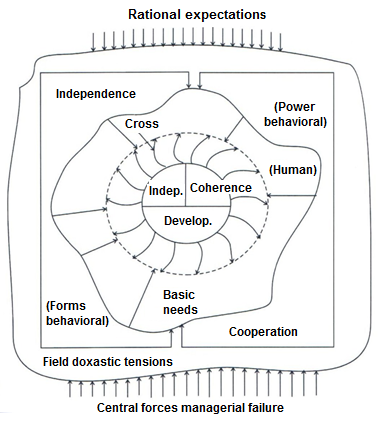 Figure no. 1 Focusing on fundamental human needs in the field of doxastic tensionsThe new capability is manifested in spaces not stable behavioral managerial, safe times in intervals of time.As long as the struggle for power management is natural / conventional / normal respect for consumer immateriality goes beyond organizational leadership that large, unfettered.Conventional "bad" managerial behavior  distances from doxastic circulation managerial behavior as conventional "good".Applied behavioral side of the field can be shaped under management sectors. Holistic "health" smanagement architecture stalls on the general organization and management science (Figure 2). [6]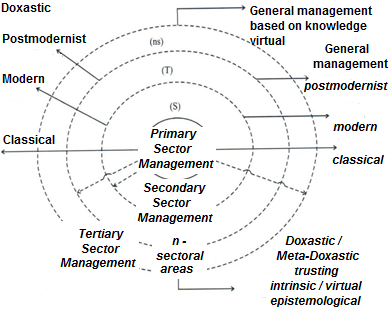 Figure no. 2 Sectorisation parallelism content doxastic management developmentsto intrinsic / virtualized meta-doxasticIn such a framework may receive "management image" and can be seen " management as an image".Actions and world economies is visible under the inherent service / virtualized management responsible for management of "organization and management" and simultaneously drive towards natural resources are operational and functional knowledge. [7]We appreciate that the surrounding reality is extremely useful to advance up spending managerial virtualized using behavior procedural doxastic (void as reflecting the cost conventional materials) to achieve maximum organizational and managerial conventionally targeted glimpsed / imposed by programming and planning.In fact, the basis of such intrusions into concrete managerial operability brawl asymmetry lies in uncertainty before the complex organization and management mechanism using osmotic behavior doxastic ingredient procedural law.Doxastic field managerial decision-making in tangible situations A doxastic decision situation is characterized by expressive meeting of three elements, namely:1) Stimuls. The set parameters or unrelated stimuli (denoted S) defines a set of objective conditions for trust in an organization and / or management, marking uncontrollable variables. This category includes those elements of environmental management that can not be modified in the decision.There uncontrollable parameters, common form of restrictions. They can be continuous,  discrete or categories of state.2) Reactions. These are the set of rational alternatives possible (denoted R) answering them at every state of the objective conditions of trust management that make up the controllable variables. The set in question consists of all the possibilities that are available to the decision maker for solving a decision within a horizon characterized by trust. As values, reactions are understood in the broadest sense of the word "value" (quantity, size, type, number, etc). The crowd reactions generated by the multitude of stimuli from a state of nature management.3) Indicators. Are included in the set of outcome indicators (denoted I) that can be considered rational choice decision criterion. The states of nature given for each variant reliable results are obtained applicable rational management that can be characterized by indicators.A decision in situations which lie in the choice of a variant means doxastic managerial action of several possible optimality is subordinate requirement on / across borders in the area / horizon of trust / custody conventional favorable.Optimisation is always rendered by reference to a criterion.An alternative is better than another only to the extent that it meets more criteria than another in the management of trust / custody imposed. [10]Systematization criteria decision in doxastic context refers to:1. Simple decision criterion; consider one indicator of the outcome, the others being neglected or kept at a constant level (optimum relative).2. Complex decision criteria; it is a subset of the set of result indicators I, who consider the decision to solve a problem.If complex decision criteria differ several variants meta-management [6]:a) limiting values ​​are chosen for all reliable indicators derived from a subset of I, less than one, depending on which optimizes max or min;b) shall be functional relationship between two or more indicators and combine into one;c) recourse to transforming outcome indicators in deviations from optimum values.It sets a matrix A containing rows value of an indicator of confidence in each variant and columns value of all confidence indicators for a variant:                                      AStarting from the matrix outcome indicators are calculated array elements C, processed elements that constitute deviation from the optimum outcome indicators:Elements cij are obtained by the relationship: 	(1)in which:=   +1 for max. (when it comes max.)        	         -1  for min. (when it comes min.)with:aix= optimal value of an indicator;aij= elements of the matrix A.The optimal variant is one that has the cij minimum amount deviation:                     The optimal variant version =Variant min[cij]	             (2)        Criterion decision is a measure that compares each other variants to choose the best alternative. [11]Decision means 1) the choice of decision criterion; 2) alternative choice of action (the decision itself). Simple decision criteria apply when the objective can be characterized by a single indicator result - all the other results are ignored or considered insignificant for the ultimate goal. In a few cases the decision is adopted by a simple criterion. Frequently resorting to a complex criterion, because it reflects more outcome indicators [6]:                                        D=SRI	(3)in which D = decision; I = set of outcome indicators (variables that reflect the results that would be obtained by taking a lot of reactions R objectives defined in terms of stimuli S).Also:I = {Ik}                                               I = Fk(X,Y,Z)            			(4)These outcome variables (response) are functions of R and S adopted.Ways of usage of a complex criterion relates to:a) Identification of a relationship between several indicators of outcome;b) Limit values they can take part in the outcome indicators and maximizing (minimizing) after another indicator considered of prime importance (constrained optimization);c) Weighting the results by relevance or utility degrees.From the crowd I extract a subset of indicators that contains only indicators utility grade> 0 and  ≠ 0. Looking for a procedure to transform the results into a common unit of measurement to use their summation. In fact, the process described is based on the concept of "utility".Comparisons between deterministic systems and management phenomena of analysis Doxastic managerial phenomenon can be observed, but usually can not be isolated from the real world. The experience of the laboratory management, so the reproduction of R is not usually possible in the physical formulation. However, it appears that the processes and phenomena of organization and management menus after their own laws but does not prove to be relatively stable and completely repeatable times, in fact, non-random. Management phenomena are generally observable and measuring their help remove indeterminacy. Instead, the laws of economics can be described quantitatively by quantitative links. Mathematical Statistics and Economic administer quantitative representations. Various laws in other areas of management science are found in formula similar actional and economy. Determinist model describes the functional links between uncontrolled elements (inputs) and control (output) of a system. [12]Q notation is considered the symbol of an economic effect in a deterministic dependence (Figure 3).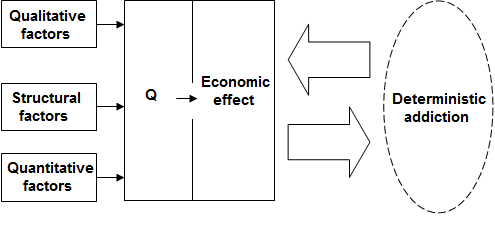 Figure no. 3 Expressing quantity management system of deterministic dependenciesDeterministic models analyze variation in space and time factors related economic phenomena, including management. [13]General expression of deterministic simple model is:                                                           (5)The statistical and stochastic managerial describes links between uncontrolled values (inputs) and switchable values (outputs) for the studied system.Noting with X and Y variables influencers resultant managerial model has the form:              Y = f (X) + U                                                (6)If the formal description of the structure of the system is unaffordable resort to cyber formalizatoare vision.Always a managerial model describes a legitimate manifestation of a phenomenon organization and management, but regulatory relationship is found at least one random variable (U) and random (Figure 4.). [6]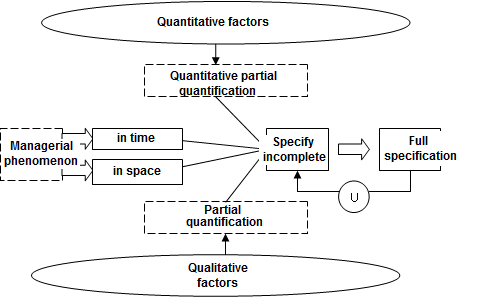 Figure no. 4  Introducing random variable (U) between full specificationand the incomplete managerial modelThe random variable does not contradict the quasi-stability or quasi-managerial phenomenon manifestation repeatability to, but recognized the need for explicitness lawfulness of variation.A motivation for introducing random variable in the model derived from the impossibility managerial technical reproduction of the phenomenon of organization and management (source lab), but only based on observation, which incubate a certain amount of differentiation. [14]In a broader context, comments on the organization and management are subject to selection and, as such, can be identified in time series features ranging from random events. Lesions of the managerial models doxastice refers to the consideration of errors.Participation of meta-linguistic logic to operationalize dynamic doxastic management  Combining elements of logical persuasion doxastică theory of quasi-permanent formal revised management within manifestation obtain doxastice with dynamic logic. This is done to unify alignment logic regarding changes it undergoes managerial conviction.The projection plan a way to operationalize the conceptual elements looms above two-pronged approach:a) focusing manager in situations where representation by language of an object or process organization and management is affected by an operator modal change (review) confidence / belief when a particular image defined and achieved widespread for use in all opportunities decisions;b) the adequacy of management thinking to the image of what "what to do", this operation assisted by conditionalities non-material.Meta-linguistic participate effectively in related processes.Managerial results are impossible to be fully known and certainly before getting their effective. Therefore, accepting language revision means simplification willful managerial and operational managerial conviction against an object, process or phenomenon.Study operators amending conviction version management starts from examining singular dynamic modal operator of epistemic logic. If formalize semantic new achievements relating to different states of belief / trust management, their analysis covered "hyper-theories". The latter depicts relational situations by indicating differences in size limitations or constraints from / arising from different states of belief / confidence.Manager "gives back", "retreat" is "self-limiting" and is "self-moderates" via various states of belief / confidence to an object, process or phenomenon of organization and management. Corrective reactions (feed-back) are accompanied by non-corrective reactions (fall-back), which are encoded in semantic formulas.Constraints in turn, factual and representative are located around the axioms of logic or formalized rules subsumed under the requirements of network / logical framework for the organization and management. States trust structure / managerial conviction lies therefore in propositional components and dispositional.Simplicity doxastic managementDoxastic management is not meant to generate new images of organization and management as an imperative more complex than the current managerial knowledge.On the contrary, new knowledge elements on oraganizarea and passed through doxastic managerial leadership may be expressed more simply /diverse.Grecu, C. (1999)cited by Biriş, I. (2010) 6  shows that ,, although apparently simple and unproblematic idea of ​​simplicity reveals many sides and aspects initially unsuspected. "By extension, management simplicity doxastică area lies in organizational and leadership characterized logic (syntax) of the general alignments marked by experimental (semantic) and situational pragmatic sphere of general management (Figure 5).The approach schematically depicted motivate the behavior of those seeking organization and leadership, by suggesting the inclusion of quasi-permanent flow management observability.Doxastic side examination of organization and management aims to reveal correlations, relationships, interrelationships and generally uniform appearance elementary observability are found beyond the borders of the managerial facts.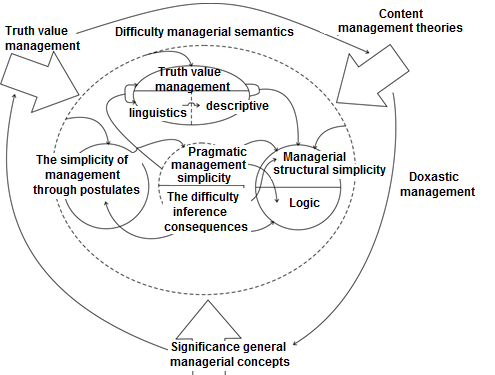 Figure no.5  Examining the idea of simplicity doxastic managementErrors of organization and leadership in its convenţionalizat returning from inadequate conceptual decisions between real dependencies phenomena, processes and equipment management.A setup / configuration management in a company is a virtual area, but the real area. As such, it is important to be able to define or remove a unit of such scope. Instead, within setup / configuration mentioned can meet relationships of dependence, interdependence, relations, conditions, determinations etc.Equally, it turns out the real practical importance extraction / highlighting the relationships concerned that marks the construction decision.If doxastica in turn to trust management, trust, self-induced persuasion etc. high rank and valuations parameters is possible and broad interpretation of the assertion on management simplicity doxastică. According to Biriş, I. (2007) 6  in such type of process can be challenged presence management sensations considered preliminary psychological elements. That finding triggered from J. Piaget's assessment that ,, what is initially given a configuration, a whole to be explained. "Exemplifying by similarity to the above considerations is that the examination of the organization and management of prospects doxastice not mean first charging elements infinitesimal (parties) application doxastică management, but the perception of the whole company became functionally operational, advancing transformative organizational support and driving suitable conventional positive reaction to approaching targets, namely to achieve them.So anagement doxastic in appearance is simplified form, an attribute of things for the organization and management and / or itself a form of management to essence.Immersive perceptual consciousness manager located in doxastic organizational and management is marked by managerial form, which is outside the self or the subject anagement. Therefore, it is expected that the organization and management to consist mostly / mainly of variable environment that works / lives firm.The tentative understanding management reporting, including the doxastic by reference to mental peculiarities of the manager has been accepted (in general usage, the most advanced sciences) at the beginning of the twentieth century. But nowadays, in our opinion, this is the acceptţiune suggesting a theory of dominance psyche in action. In fact, we witness unimaginable extension of hypertext artificial intelligence using information technologies, clearly invasive, based on subjective data of modern man.Manager of contemporaneity is separated / ,, away from the effort of keeping the mind "by storing redundant data, such information, and items of general knowledge / specific required processing time for decisions. Therefore, understanding the science of management - considered new advanced science is possible without eşafodarea model elements of the phenomenal world, sensations. Now comes the managerial persuasion ,,coldness information objectified "and not so much sensory subiectivizată ,,heat."To ensure simplicity doxastic management system is necessary to build a logical concept of management. (Figure 6).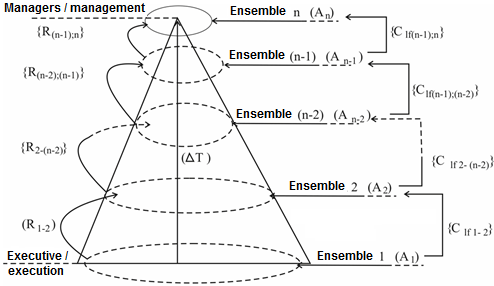 Figure no. 6  Substantiation logical system of doxastic management concept using assembly units and formal logical combination of organization and management tranzitivity; successive reconstructions of basic objects management;. Formal logical combination to build objects hetero psychological managementWe consider it essential to build inter-articulated reconstruction successive general basic management objects. In fact, transitivity (T) which marks the appearance of objects and assembly of subassemblies formal logical combination of organization and management persuasive, through ascent from the base (extension) to the top (top management) in the Golden Triangle of classic management.It is noted that the floor (n-1) exceeds the slopes legs of the triangle and, equally, the expanded size and the floor is registered as the last operator in transition management of the entity objects organized and managed. This excess is materialized by: 1) the presence of doxastic  among members subassembly level or manager; 2) prolongation of artificial intelligence tools (collection, processing, storage and using extra-logical knowledge about the organization and management) and 3) inability autahice behavior, singular management of sub-leading ultimately to the manager.Home items originating in the construction unit experiences mentioned are communicable or unique managerial qualitative operations. In essence, it should be / remain unanalyzed. However, we feel that with the development of cognitive technologies, by piercing the windows strongly structured knowledge management expects unit reconsideration neanalizibilităţii experiences. They thus removed, can be found in the crowd relocated common units, ordinary, trivial configured. Therefore, any element of doxastic management is entitled to be termed as quasi-element.On the other hand, a unified management experience, communicable can not be separated only by reference to other / other experiences of organization and management. In such a situation, reporting shows the existence of relations between managerial experiences originating unitary communicable and unique. These relationships can be symmetrical when the resemblance is partial and asymmetrical similarities void. [16]Reconstruction of similarities stake is logical conceptual construction management doxastic to obtain trust / custody of that organization and strong leadership are configured by osmosis made compatible managerial experiences organized, coherent, communicable and unique. In our opinion, management simplicity doxastică yield of iterations / restatements of transitive assembly of subassemblies on an alignment ascending forms of logical and extra-logical events such experiences quasi-elementary, original, coherent, unique and communicable. Doxastic management becomes derivational.A certain pedigree similarities partial / total and simultaneously determines the dissimilarity forms of organization and management ascents. Avoiding formalizing management physicalistic doxastic but it assists the remoteness means / procedures / techniques / methods etc. materialization experiences of organization and management.The requirement imposed materializing the above context refers to classical mathematical constructs inserted into phenomenology management. It is therefore true difficulty in making employment remembered. But equally true is found in situational context given our assumption that we need a new mathematization doxastic procedural management.New math must-symbolized, drained, cleaned of meanings, in which scalar parameterization associative / transitive could include re-organizing the management and construction of new types of re-objectified, soluţionalizate quantitatively. Returning to quantity may be accompanied by corresponding system of management science by circulation / re-processing scalarizată event organization and management of trust / custody.Systematization scalar managerial doxastic intuition based management can be done in a new space, reconstituted formally to host events quasi-elementary experiences originating organization and management, coherent and communicable. In fact, space fenomenalizat general management environment provides conventional observable manifestation doxastic management simplicity.Delimitation and limiting positive action by doxastic management Management can be considered as a substance in a warehouse of the history of thought and ideas over time regarding community concerns among human production and reproduction. Leadership is an occupation for organization and leadership. [17]Kant shows that the whole philosophy can be reduced to three questions: a) What can I know? (Metaphysical question); b) What should I do? (Moral issue) and c) what can I hope for? (Religious issue).The above questions ultimately boil down to one: what is man? In a simplified plan, parallel and comparable management can identify questions: 1) What can I know the organization and management? (Metaphysical character) 2) you need to organize and lead (morality / ethics organization and management) and 3) what can I hope for the organization and management (trust, conviction). The first two meanings {(1) and (2)} meet visible in traditional management. The third question {(3)} is almost circumvented (or indulgence we can say recorded "tangent") of managers' concerns. [6]In essence, in the context reported for the first time introduces the concept of doxastic management. Managers can hope right about the organization and management horizons. Psychogenesis managerial thinking doxastice should have the following starting points:.a) Managerial amazement. Mechanism is driven by the logic of thought. This resort psychological causes and meanings starts inquiring about the actions and activities of the people and systems for organizing and conducting the search / search targeting. In fact, wonder management is the source of problems of organization and management. Is the faculty to generate meanings, assumptions or motivations to get answers on the organization and management. Amazement is the gap quasi-formalized management to knowledge horizons. Operationalization of disinterested wonder obtain managerial logos substance.  b) Managerial doubt. A manager does not trust his senses completely. More so, it has no sense of autocuprindere knowledge in a certain field to formalize some type of organization and / or management. Feeling so-called conviction affects the appearance of reality objects related to his managerial aspirations. This paraphrase, occasioned by Descartes in his descriptions of doubt, is complemented by the following considerations: "doubt in the usual sense of the word, is a feeling of oscillation, a mood of uncertainty that sprout along." But the Cartesian sense and by extension, to understand management, methodical doubt becomes a deliberate posture, a critical precarious. The manager is eager to remove appearances / falsities and discover, according to Descartes, "a method for orientation to truth and to discover the truth." Therefore, an important part of managerial knowledge gained through the senses falls apart under critical examination of reason.It states that the forms of thought and managerial structures belong to a specific human understanding, which in practice manager position covered contradiction or some unresolvable antinomy. The circumstances and manner of crystallization of doubt among managers is in place, whose reflection is the problem pragmatic knowledge in the sphere of organization and management. [18]c) Managerial anguish. The flow of critical thinking extends doubt caused by the consequences manager by inducing anxiety. It is thought up to the crisis. The differences between what he knows and does not know a manager are growing with increasing knowledge and general managerial this desperate "metaphysical anxiety" causes the so-called "angry".Jean-Paul Sartre has built a true dialectic for "angoisse" and for "absurd", pushing the horizons of their content by last appearance consequences which might occur. In management, the overwhelming proportion of the finality of any angst is the proximity / distance fatality. [6]Picture Manager is provided and maintained by means of faith and hope that dismantle and annihilate contextual metaphysical inability to solve some problems of organization and management. There is where the path and managerial experience is assumed. Limitlessness actional becomes limiting for configuration. The starting points are outlined reasons for contributions to the joint definition doxastic management. Capturing and explanation of the essential content management concept doxastic return of forms and criteria for nominal, essentiality, descriptivism and causality. The field of existence and manifestation of the overall management is very broad, borderless sizes even with difficult separation. [19]The doxastic management is only a boundary area encompassing management. Any distinction, however, is a limitation. This configuration concepts present in part of the building marks doxastice general management. Substructures knowledge of general management architecture increases the theoretical and practical knowledge in a general area or another.Items preceding set a new state, calls the manager answers to questions or problems. The manager must "say", "express themselves" (ie "logos," according to the Greek meanings for old thinking). Managerial universe appears as subject to fundamental laws and, as such, is understandable. Manager usual coordinates and management are viewed (perceived) by defining science antagonisms.Management doxastic occasions metaphysical explorations to the object and the subject of organization and management. Doxastic by management proposes looking and, accordingly, making organization and management issues, resolve them before.Parallelism can now move forward with the vision of philosophy (H. Bergson: "... you s'agit en Philosophie, the trouver their problems, et par consequent to the poser, plus encore que from resoudre"). The true scientific spirit in general management is linked not so positive and concrete achievements, how to systematize capacity or to commit the transition from empirical knowledge of organization and management, dissipated a true scientific knowledge. [6]Management doxastic pave the way for reproduction management goes beyond the immediate practical utility. On this occasion it is sought "substance management." Limitlessness can become the source or origin, objects and general management subjects.Management doxastic occasions adapt to future circumstances. Exploring the structures and relationships of organization and management provides clues to becoming a community leader and led it, all alignments arising from a specific evolutionary law of contrasts that despite their contradictory nature can form harmony and unity.Heraclitus considers themselves antinomies need each other for their own existence. In the same way, general management, the expression doxastică thereof without the previous difference is unthinkable event organization and management, present or future. [6] met in contemporary relativism knowledge management, plus a certain metaphysical mobility managers professed warrants birth doxastic management. It moves quasi-static sequences which, paradoxically, tends today and get dynamic logic.The manager will have the doxastică, a new commitment by a logical dynamic, able to be consistent with the movements of live managerial thinking. So it will be able to discover contradictions and to overcome them. Doxastic advance through each managerial synthesis will generate a new reality relative to the previous them.As such, management is doxastic print tool / inducing dynamism becoming. Consequently tool and method by which the proposed parallel with H. Bergson, the lyrical enough that management be considered intuition.There is a static knowledge management, containment, which it operates through intelligence manager neoclassical and modern management concepts. There are also a dynamic knowledge management, advancing with this reality, which is intuited in its depth using visions doxastice future. In this way we can say that the manager remains of human expression, and reality is becoming the organization and management.Conclusions• Management can science doxastic manager as being incurred for the extension of systematic knowledge management, the general. Using doxastic management, general management scientist turns his condition contained in the comprehensive science. The attitudes of awe and anxiety contribute to theory building (the Greek "theoria").• In modern times it was reached settling permanently management of its global substances, which is the so-called management perennis. The traditional view of management is about being circumvented, eroded. Not so organization and leadership, organization and management as the way to essentially retained the attention of managers. This new attitude gives prerequisites for managerial metaphysical concerns of interested / engaged. If philosophy meet concerns metaphysical disinterested (were focused gaze and mind of man to cover a further incomprehensible), the management principle of production and breeding and becoming economical appear as "contained" once the road to enrollment (the road to organization and management) it is discovered along the way.• Simplicity doxastic management, in our view, is not naturalized epistemology osmosis, which is detected methodological knowledge elements based on physiology or psychology of perception senses. On the contrary, the validation is doxastica senses and perceptions winding objectified, relatively independent of the phenomenal world breakthroughs hyper / fenomenalizată sensations.• mathematization experience, including the sensory is still a way to offer information symbolized shaping cooling, respectively maximize or minimize the trends towards essentiality of knowledge to substantiate the implied intrinsic and automatic decision itself. The danger of handling managerial world using symbols can be alleviated / removed by inserting parametric management of any sign of intent for the organization and management doxastică.References[1] Audi, R. The Ethics of Belief. Doxastic Self-Conctrol and Intellectual Virtue, Synthese, no. 161/2008[2] Audi, R. Doxastic Voluntarism and the Ethics of Belief, M. Setup, Ed. NY, Oxford, 2001[3] Audi, R. Conceptele ştiinţei, Ed. Academiei Române, Bucureşti, 2010[4] Carnap, R. Semnificaţie şi necesitate, Ed. Dacia, Cluj Napoca, 1972[5] Cozic, M. Logical Omniscience and Rational Choise, Department of  Philosophy, Sorbonne, Paris, 2004[6] Gâf-Deac, I. Bazele managementului doxastic, FMP, Bucureşti, 2013,[7] Gâf-Deac, M. Management general pentru economia bazată pe cunoaştere. Aplicaţii în sistemele productive operaţionale., Ed. Infomin, Deva, 2011[8] Gâf-Deac, M. Managementul afacerilor, Ed. FRM, Bucureşti, 2008[9] Gâf-Deac, M. Bazele practicii manageriale, Ed. Infomin, Deva, 2011[10] Gâf-Deac, M. Management operaţional, Ed. Infomin, Deva, 2011[11] Gâf-Deac, M. Management corporativ, FMP, București, 2014 [12] Gâf-Deac, M. Management general. Teorie şi aplicaţii, Ed. FRM, Bucureşti, 2008[13] Gâf-Deac, M. Managementul producţiei, Ed. FRM, Bucureşti, 2008[14] Gâf-Deac, M. Teoria deciziei, Ed. FRM, Bucureşti, 2004[15] Gâf-Deac, M. Management. Baze generale şi legislative, Ed. FRM, Bucureşti, 2003[16] Gâf-Deac, M. Management modern. Elemente de bază şi studii de caz, Ed. FRM, Bucureşti,  2005[17] Gâf-Deac, M. Managementul modelării structurilor tehnologice, Ed. Infomin, Deva, 2002[18] Gâf-Deac, M., Roșca I.P. Particularități regionale ale gestiunii corporative în România, Ed. ULIM, Chișinău, 2014[19] Gâf-Deac, M. Management general. Teorie și practică, Editura FRM, Bucureşti, 2007[20] Kocken, M. The Small-World, Ablex Norwood, New Jessey, 1989[21] Ryan, S. Doxastic Compatibilism and the Ethics of Belief, no. 114/2003[22] Vanditti, A. Indeterminancy and Endogenous Fluctuations in Two-Sector Growth Models with Externalities, Universite Aix Marseille III, 1996[23] Watts, D.J. Small World, Ablex Norwood, New Jessey, 1989[24] DEX online, 1998[25] The Merriam - Webster Dictionary, Merriam Webster, 2004[26] Online Etymology Dictionary, Douglas Harper, 2001[27] Merriam-Webster Online Dictionary, London, 2010 ViIiV1V2V3…VnI1a11a12a13…a1nI2a21a22a23…a2nI3a31a32a33…a3n…………aij…Imam1am2am3…amn ViIV1V2V3…Vn  I1c11c12c13…c1nI2c21c22c23…c2nI3c31c32c33…c3n…………cij…Imcm1cm2cm3…cmncij